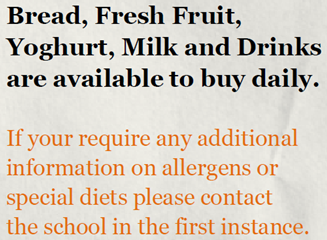 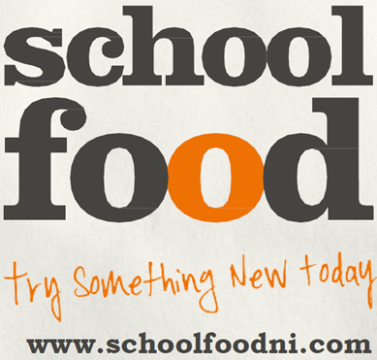 MondayTuesdayWednesdayThursdayFridayMainsChicken Curry &Wholegrain RiceChicken Fillet & StuffingSpaghetti BologneseSweet Chilli ChickenChicken with NoodlesChicken Curry & Boiled RiceNaan BreadBaked Salmon with Lemon CrustIrish StewSweet & Sour Pork & RiceOven Baked SausagesLasagneFish & Veg Pie with potato toppingVegetarianVegetable Curry & RiceStir Fry Veg & NoodlesVegetable CrumbleSweet & Sour Vegetable & RiceVegetable & Pasta BakeSnacksFilled Baked PotatoChicken Fillet BurgerSweet Chilli Chicken WrapHoagieHot & Spicy Chicken BaguetteChips & Curry SauceHot DogCheese & Tomato PizzaFilled PaniniSteak Burger in Floury bapVegPotatoGravyDiced Carrots & ParsnipsChipsBaked PotatoMashed PotatoBaked BeansPeas & SweetcornTurnipBaked PotatoMashed PotatoChipsBaby PotatoesBaked PotatoMixed VegetableCabbageBaton CarrotsBaked PotatoBoiled PotatoesCauliflower & BroccoliGarden PeasMashed PotatoSaladPasta SaladSide SaladColeslawSide SaladSide SaladPotato SaladPasta SaladSide SaladSide SaladColeslawDessertsFruit SpongeCustardFresh Fruit SaladSwiss RollCustardFresh Fruit SaladCarrot CakeCustardFresh Fruit SaladFruit PavlovaCustardFresh Fruit SaladFlakemeal BiscuitCustardFresh Fruit Salad